УКРАЇНАПОЧАЇВСЬКА  МІСЬКА  РАДАВОСЬМЕ СКЛИКАННЯЧОТИРНАДЦЯТА   СЕСІЯРІШЕННЯ          грудня 2021 року							       ПРОЄКТПро затвердження актів приймання – передачі  товарно - матеріальних цінностей Борщівської початкової школиВідповідно до ст. 26, ст 60, п.10 розділу V «Прикінцеві і перехідні положення»  Закону України «Про місцеве самоврядування в Україні», Закону України «Про передачу об’єктів права державної та комунальної власності», рішення Почаївської міської ради «Про реорганізацію Борщівської початкової школи» віл 24 вересня 2021року № 985,  враховуючи висновки і пропозиції комісії з  гуманітарних питань  Почаївська міська радаВИРІШИЛА:1. Затвердити акти приймання передачі , будівлі,  основних засобів, малоцінних необоротних матеріальних активів, товарно-матеріальних цінностей Борщівської початкової школи Почаївської міської ради, що перебували на балансі відділу освіти молоді та спорту Почаївської міської ради  на баланс Лосятинської гімназії  Почаївської міської ради, акти додаються (Додаток 1).        2. Контроль за виконанням  даного рішення покласти на постійну комісію з гуманітарних питань, комісію з питань фінансів, бюджету, планування соціально-економічного розвитку, інвестицій  та міжнародного співробітництва. О. Петровський  С. мамчур Г.Бондар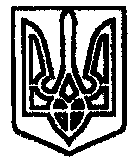 